Сделайте зарядкуhttps://www.youtube.com/watch?v=5WgMLJwUwGs2. Рассмотрите вместе с ребенком фотографии  из семейного альбома, расскажите ему о членах своей  семьи,  пусть он вам задает вопросы.3. Прочитайте ребенку стихотворениеСемья – это труд, друг о друге   забота,Семья – это много домашней   работы.Семья – это важно! Семья – это сложно!Но счастливо жить одному  невозможно!Всегда будьте вместе, любовь  берегите,Обиды и ссоры подальше гоните,Хочу, чтоб про вас говорили  друзья:Какая хорошая  ваша  семья! 4.Поиграйте:Пальчиковая игра:«Семья»Этот пальчик — дедушка.(можно заменить именами родственников в ласкательной форме)Этот пальчик — бабушка.Этот пальчик — мамочка.Этот пальчик — папочка.Этот пальчик — я,Вот и вся моя семья!(растопырить ручки малыша или свои)Дидактическая игра «Назови ласково».— образовать существительные с уменьшительно-ласкательными суффиксами: мама-мамочка, папа-папочка и т.д.Дидактическая игра  «Очень мамочку  и папочку люблю».— составлять словосочетания со словами папа и мама( Любимая мамочка, добрый папочка и т.д)Дидактическая игра «Кого как зовут?»— знать и называть имена  близких.5. ОТГАДАЙТЕ ЗАГАДКИ:Без чего на белом светеВзрослым не прожить и детям?Кто поддержит вас, друзья?Ваша дружная… (семья)Кто милее всех на свете?Кого любят очень дети?На вопрос отвечу прямо:— Всех милее наша… (мама)Кто же трудную работуМожет делать по субботам? —С топором, пилой, лопатойСтроит, трудится наш… (папа)Кто любить не устает,Пироги для нас печет,Вкусные оладушки?Это наша… (бабушка)Он трудился не от скуки,У него в мозолях руки,А теперь он стар и сед —Мой родной, любимый… (дед)6. Почитайте с детьми русскую народную сказку  «Сестрица Аленушка и братец Иванушка».7.Вместе с ребенком слепите из пластилина фигурки человека – мама, папа, бабушка, дедушка.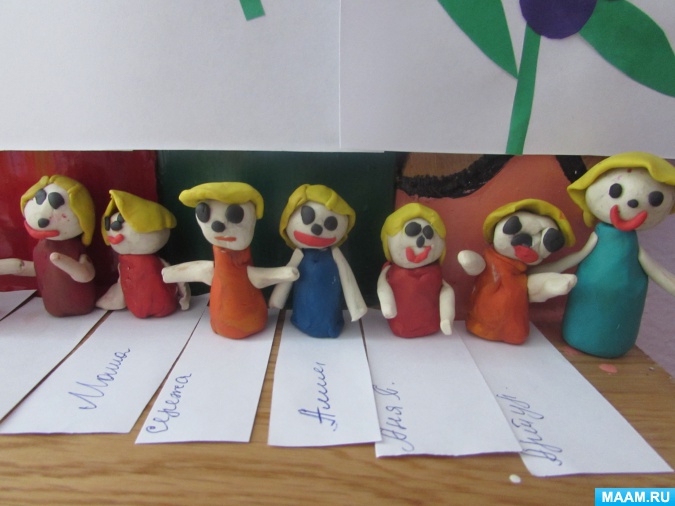 Тема недели«Моя семья»с 06.04.20-12.04.20.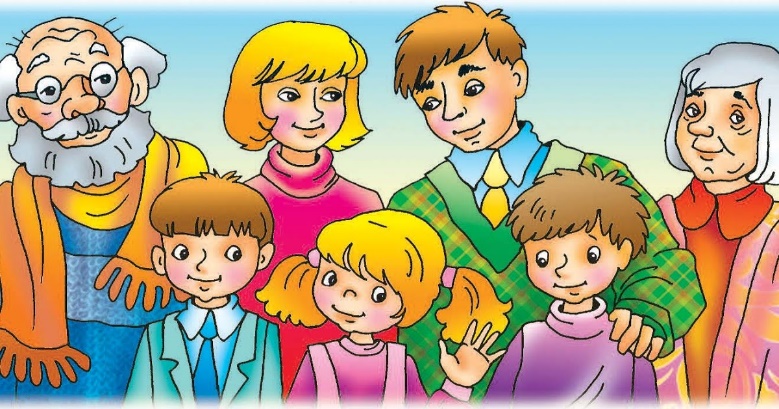 